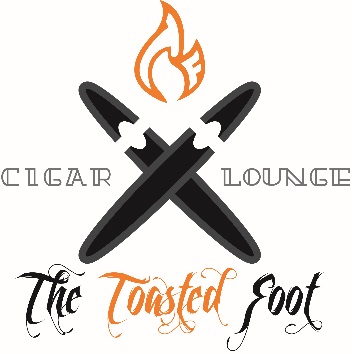 LOCKER MEMBER BENEFITS 1 YEAR OR 2 YEAR LEASE AVAILABLE AT A DISCOUNTED RATE (See Below) FREE CIGARS EVERY MONTH (1) OR (2) DEPENDING ON LOCKER SIZE  PERSONALIZED CHERRY LOCKER TO STORE CIGARS ON PREMISES, MONITORED REGULARLY TO ENSURE PROPER HUMIDITY MEMBERS ONLY EVENTS TO INCLUDE: TASTINGS, HAPPY HOURS, WINE SPECIALS, SOCIALS VIP LOUNGE ACCESS FOR EACH MEMBER AND (1) GUEST 10% DISCOUNT ON RETAIL PURCHASES (CIGARS, CUTTERS, LIGHTERS, HUMIDORS, ETC) PRIORITY NOTIFICATION ON NEW ARRIVALS AND SPECIALS TERMS AND CONDITIONS ALL MEMBERS AND GUESTS MUST BE OVER 21 MAXIMUM OF 2 PEOPLE PER LOCKER (12X12) OR 4 PEOPLE PER LOCKER (12X24)  NO PRODUCTS THAT VIOLATE FEDERAL OR STATE LAW MAY BE PLACED IN THE LOCKER. YOU ARE RESPONSIBLE FOR THE CONTENTS OF YOUR LOCKER MANAGEMENT RESERVES THE RIGHT TO OPEN ANY LOCKER FOR MAINTENANCE OR INSPECTION MANAGEMENT RESERVES THE RIGHT TO REVOKE THE LEASE FOR VIOLATION OF THE TOASTED FOOT LOUNGE POLICIES THE TOASTED FOOT LOUNGE RESERVES THE RIGHT TO CLOSE FOR PRIVATE EVENTS THE TOASTED FOOT LOUNGE RESERVES THE RIGHT TO ALTER THE LEASING PLAN WITH 30-DAY WRITTEN NOTICE TO MEMBER  FULL PAYMENT DUE AT THE TIME OF SIGNING LOCKER RENEWAL PAYMENTS ARE DUE WITHIN 30 CALENDAR DAYS OF EXPIRATION OF PREVIOUS LEASE ANY LOCKER CONTENTS REMAINING 31 CALENDAR DAYS AFTER LEASE EXPIRATION WILL BE DISPOSED OF BY THE TOASTED FOOT LOUNGELocker/Member DataMEMBER INFORMATION:MEMBER INFORMATION:MEMBER INFORMATION:MEMBER INFORMATION:Name: DOB: DOB: Cost (12x12):     Cost (12x24)1 Year - $250        $5002 Year - $450        $900  (Circle One)Address: Address: Address: Address: Phone: Phone: Term: Term: Locker #: Locker #: Name as it should appear: Name as it should appear: Member Signature: Member Signature: Member Signature: Member Signature: Staff Signature: Staff Signature: Staff Signature: Staff Signature: 